PRESSEMITTEILUNG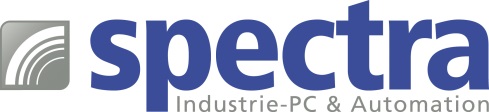 IGPS-9080-24VEchtes Gigabit mit PoE+

Immer mehr Ethernet-Geräte sind mit PoE (Power over Ethernet) ausgestattet. Aber speziell PoE-Kameras benötigen zusätzlich noch echtes Gigabit-Ethernet. Spectra bietet mit dem IGPS-9080-24V einen kompakten 8-Port Ethernet Switch mit PoE (30W je Port) und echtem Gigabit Ethernet für den industriellen Einsatz an. Robustes Metallgehäuse, DIN-Schienen-Montage und ein Temperaturbereich von -40°C bis +70°C zeichnen diesen industriellen Switch aus. Üblicherweise benötigen PoE-Switches eine Spannungsversorgung von 50VDC, nicht aber der IPGS-9080-24V, der über zwei redundante Spannungseingänge von 12-57VDC verfügt. Für redundante Datenströme sorgt die Administrierbarkeit, die den Aufbau eine Ring-Struktur mit <30ms Recovery-Time ermöglicht. Zusätzlich stehen noch Funktionen wie z.B. Jumbo Frame, PoE Auto-Ping Check und IP-based Bandwith Management zur Auswahl.Wörter:   112Zeichen: 888 (mit Leerzeichen)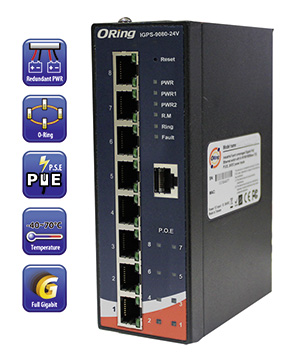 Bild:. Spectra-_IGPS-9080-24V.jpgAnsprechpartner PR: Jacqueline Nedialkov Tel.: +49 (0) 71 21/143 21-32eMail: jn@spectra.de Spectra GmbH & Co. KGMahdenstr. 3D-72768 ReutlingenTel.: +49 (0) 71 21-143 21-0Fax: +49 (0) 71 21-143 21-90spectra@spectra.dewww.spectra.de